     Emergency Financial Planning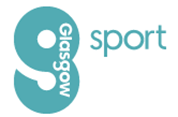 Your club/organisation may already have some existing income and expenditure forecasts or well-developed business plans. In unforeseen circumstances, like now, these plans remain important but are unlikely to reflect the reality of the situation you are currently facing.  It’s important to undertake some emergency financial planning for your club/organisation as soon as you possibly can. This guidance note has been designed to provide you with some hints and tips on how to do this.Create a planning team Try to pull together a small team to work on this with you. Enlist the help of those who know the finances best and work together (remotely) as much as possible to check and challenge each other’s thinking and assumptions. It is also advisable to put an action plan in place to ensure you can meet your financial obligations. Understanding your financial positionYou will need to fully understand your costs and liabilities (expenditure) as well as your income, cash in the bank and any savings/reserves you can access. This will help you to fully calculate your immediate (next 3 months) and short term (next 6 months) financial position. It will also help you to plan for any shortfalls you might have and think about what financial help you might need to address them.Risk AssessmentConduct a risk assessment to help you consider any risks, issues and associated actions to mitigate them during this period. There are lots of things to consider like vandalism, attempted theft, weather damage, damage due to a lack of maintenance or faulty equipment or installations, data breaches etc. Understanding your expenditureYou can use any of your existing expenditure forecasts, your most recent club accounts and bank statements (including direct debits) to help you work out how much you spend on a regular basis. We recommend that you determine if these costs are for either essential or non-essential items and encourage you to work through each one to determine if you can pay, defer, spread the costs over a longer period or stop them. You can check to see if there is any financial support available from the Government, your Local Authority, your National Governing Body, your Bank/lender, Sportscotland and other relevant organisationsYour expenditure might include things like:Profiling secure, at risk and lost income In an emergency, it is important to consider how your income will be impacted by reducing or stopping your activities, events and other usual services for a period. As with your expenditure, we recommend you work out your expected income over a 3- and 6-month period. As part of this, it is suggested that you determine how much income is secure (will come in), what is at risk (might still come in) and what will be lost. If you have an income forecast already prepared for the year, this be a helpful starting point. You might also want to look at last year’s accounts, your bank statements, booking data and any other sources you have available to you. A good place to start would be to list out all your known income sources and categorise them into secure, at risk and lost. This will help you understand exactly how much income you will have to keep your operations going during this period. When reviewing each source, consider testing whether activities and events could be rearranged, if members/users are happy to continue paying their membership fees/subs and the requirements of any grant providers/ sponsors. This may help you avoid the loss of critical income. Possible income streams might include:Insurances and other support packagesYou may have insurance policies that cover you for a loss of income, so it’s best to check your policies carefully during this process. There are a variety of financial support packages available from the Government, your Local Authority, your National Governing Body, your Bank/lender, sportscotland and other relevant organisations. It’s worth checking whether any of these can help. Reviewing income v expenditureOnce you have a clear picture of your income v’s expenditure and any available savings, you will be in a much more informed position to think about your immediate and short term future and any action you may need to take to help generate additional funds and reduce non-essential expenditure. Unexpected costs regularly crop up so you may want to apply a contingency sum in your expenditure projections or apply a sensitivity analysis to both your income and expenditure projections to help you plan for best- and worst-case scenarios. For example, what would happen if actual income went down and projected expenditure went up? Or, what would happen if actual expenditure went down and income went up?  Remember, timing is key. You might be planning over a 3- and 6-month period but we would recommend you try to understand and review your income and expenditure on a weekly basis during this critical period. Think about what dates you can expect to have money in and when you need to pay money out. This will help to plan to have enough cash when you need it. Try and encourage people who owe you money to pay as quickly as possible and try to negotiate with those you may owe money to consider as long a payment plan as possible. Reviewing liabilities of trustees/ directors/committee/board membersIf your club is facing financial hardship, you should carefully review your constitution and articles to determine whether your trustees/directors/ members are financially liable for any losses.  This is especially important for unincorporated clubs and organisations. Being transparentThis is a critical time for your club/organisation. Keep everyone up to date with your financial position and keep any reports you share simple so others can understand them. Being open and transparent about your financial position and the liabilities of your organisation and individuals is important. Drawing on your reservesIf you want/need to draw on your reserves, you may need to amend your constitution/articles or agreed processes to do this. This may require you to call an Extraordinary General Meeting (EGM) so you will need to factor this into your planning. You may also need to give notice to your bank/ buildings society to get access to your money.DISCLAIMERThis guidance note is provided for general information only. Glasgow Sport is not your adviser and any reliance you may place on this guidance is at your own risk. Neither Glasgow Sport, nor any contributor to the content of this guidance, shall be responsible for any loss or damage of any kind, which may arise from your use of or reliance on this guidance note. Care has been taken over the accuracy of the content of this note, but Glasgow Sport cannot guarantee that the information is up to date or reflects all relevant legal requirements. The information contained in this guidance note is not organisation specific and may therefore may not be suitable for your organisation or club. We recommend that you obtain professional specialist technical and legal advice before taking, or refraining from, any action based on information contained in this note.Possible Expenditure ItemsEssential (E) / Non-Essential (NE)PayDefer (payment holiday)Spread CostsStopFinancial assistance available?Rent & service charges.Mortgages and loan repayments.Business rates.Utilities & services – water, electricity, gas, TV subscriptions etc.  Staffing costs including wages, NI, taxes, pension contributions & redundancy packages. Review each post individually and differentiate between full time, part time, casual, zero hours and self-employed team members.Other taxes that apply to you such as Corporation Tax, VAT, National Insurance.Debtors (people you already owe money to).IT systems.The costs of securing any premises you have.Building / maintenance work.Contract related costs.Bar/vending/merchandise & other stocks.Kit & equipment costsMarketing.Planned building / refurb projects.Support from professional services such as accountants, auditors, payroll support, IT providers, coaches, cleaners etc.Insurances & licenses.Sinking funds/replacement funds.Repayments of deposits for events/hire that is now/likely to be cancelled.Bank charges.Training costs.Expenses.Other direct debits.Other costs.Contingency sum for unexpected costs.Possible Income SourcesSecureAt RiskAble to rearrange?LostInsured for?Financial assistance available?Creditors (people who owe you money).Memberships/ SubscriptionsEvents.Facility Hire.Bar, catering & vendingGrants.Loans.Gift Aid.Donations.Sponsorship.Activity programmes.Parties.Fundraisers.Commercial income.Interest.Other income.